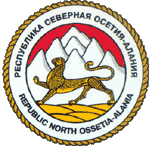           МИНИСТЕРСТВО    ОБРАЗОВАНИЯ    И    НАУКИ    РСО – АЛАНИЯ                 Муниципальное  казённое  общеобразовательное  учреждение                    cредняя общеобразовательная  школа  с. Карман                                          ОГРН 1031500600075          ИНН  1507004131                                       363404  РСО-Алания  Дигорский район                                                      с. Карман – Синдзикау                                       ул. Плиева,  118 тел.: (8-867-33) 97-1-35                                                     e-mail: diqkarman1.@mail. ru.Приказ № 36От 18 октября  2016 года.«О распределении надомных часов».П.13  часа надомного обучения (математика)  в 6 классе (Царукаева М.Р.), с 18 октября 2016 года, передать учителю математики Кесаоновой Эльвире ТемболатовнеП. 2.3  часа надомного обучения (биологии)  в 6 классе (Царукаева М.Р.), с 18 октября 2016 года, передать учителю биологии Калаговой Людмиле Тузаровне.П. 3.2  часа надомного обучения (осетинский язык и литература) и 2 часа (русский язык и литература)  в 6 классе (Царукаева М.Р.) , с 18 октября 2016 года, передать учителю осетинского языка и литературы Цаллаевой Зое Владимировне.Директор школы:                                                      Э.Ю. Созаева